l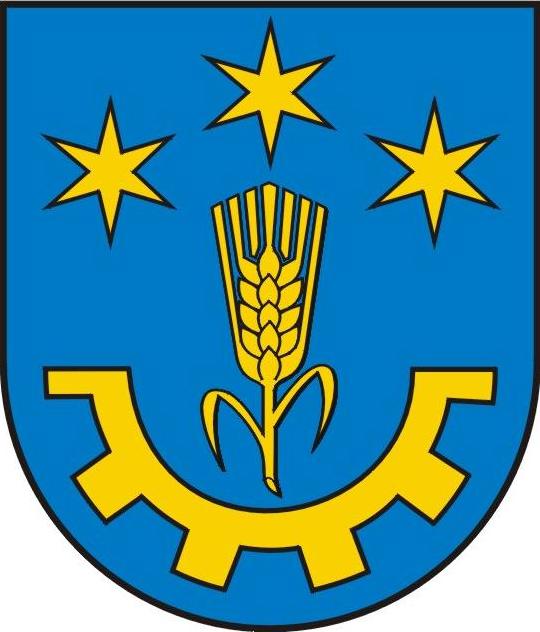 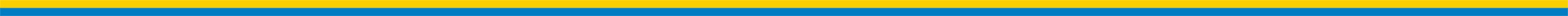 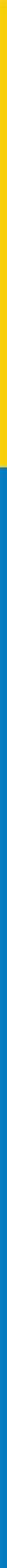 Och-I.6220.1.2023                                                                                   Gorzyce, 27.03.2023 r. O B W I E S Z C Z E N I EDziałając na podstawie art. 49, art. 10 § 1,   ustawy  z  dnia  14  czerwca  1960 r. Kodeks postępowania administracyjnego (Dz. U. z 2022r. poz.2000 z późn.zm.) oraz art. 73 ust. 1, art. 74 ust. 3 ustawy z dnia 3 października 2008 r. o udostępnianiu informacji 
o środowisku i jego ochronie, udziale społeczeństwa w ochronie środowiska oraz o ocenach oddziaływania na środowisko (Dz. U. z 2022, poz.1029 z późn. zm.),zawiadamiam, żena wniosek Marcina Tomas prowadzącego działalność Projekt-Consulting, ul. Okulickiego 18 lok 9, 35-959 Rzeszów, Pełnomocnika Generalnego Dyrektora Dróg Krajowych 
i Autostrad Oddział w Rzeszowie w dniu 27.03.2023r. zostało wszczęte postępowanie administracyjne w sprawie wydania decyzji o środowiskowych uwarunkowaniach dla planowanego przedsięwzięcia pn. „Zaprojektowanie i wykonanie rozbudowy i przebudowy skrzyżowania w ciągu drogi krajowej nr 77 w miejscowości Trześń oraz chodnika z odwodnieniem na odc. Trześń-Gorzyce km 24+157- 27+068”.Pouczenie:	W terminie 14 dni od daty doręczenia zawiadomienia strony postepowania mogą zapoznać się z zamierzeniami inwestycyjnymi wnioskodawcy oraz  zgłosić ewentualne zastrzeżenia  i wnioski. Doręczenie uważa się za dokonane po upływie 14 dni od dnia publicznego ogłoszenia. z up. Wójta Gminymgr Lucyna MatykaZastępca WójtaOtrzymują:Aa.Strony postępowania.Osoba prowadząca postępowanieInsp. Mieczysława Wicińska  tel.(015) 8362075 w 22.